Ajuntament de Ripollet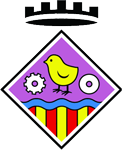 Comunicació d'inici i modificació substancial d'activitat en un establiment amb certificat tècnic Formulari de comunicació d'inici i modificació substancial d'activitat en un establiment amb certificat tècnic Sol·licitant / persona interessadaNom1r. cognom2n. cognomDocument  ☐ NIF  
  ☐ NIE  
  ☐ Passaport  Número de document Dades de l'establimentNom comercialReferència cadastralAdreçaAdreça d'accésTelèfonAdreça electrònicaActivitat principalCodi CCAAECodi IAEAltres activitats o activitats secundàries. ObservacionsDades de la sol·licitud Superfície total construïda (m2)  Descripció del nombre de plantes ocupades per l'activitat (soterrani, planta baixa, planta pis...)  Horari de funcionament  Ocupació màxima (persones) Documentació que aporta el sol·licitantSi necessiteu adjuntar més documentació disposareu després de la possibilitat (en aquest mateix tràmit)☐ S'adjunta a la present sol·licitud el document/s acreditatiu de la representació (p.ex. poder notarial, escriptura de constitució de la societat o estatuts socials).☐ Certificat del tècnic competent que sigui responsable de la posada en funcionament de l'activitat.☐ Declaració responsable en matèria de salut alimentària, si es tracta d'un establiment afectat pel Reial decret llei 191/2011.Documentació que obra en poder de l'ajuntamentSi necessiteu adjuntar més documentació disposareu després de la possibilitat (en aquest mateix tràmit)☐ Document/s acreditatiu de la representació, si és el cas.
Òrgan de l'Administració on va ser aportatNúmero de registre d'entrada o en el seu defecte data de presentacióNúmero de protocol o data d'atorgament del poder notarialInscripció en el Registre Mercantil de l'escriptura de constitució o estatuts socials☐ Llicència o comunicació prèvia d'obres (si és el cas)
DescripcióÒrgan de l'Administració on va ser aportatNúmero de registre d'entrada o en el seu defecte data de presentació☐ Declaració responsable en matèria de salut alimentària, si es tracta d'un establiment afectat pel Reial decret llei 191/2011
DescripcióÒrgan de l'Administració on va ser aportatNúmero de registre d'entrada o en el seu defecte data de presentació☐ Justificació acreditativa que s'ha realitzat el pagament de la taxa corresponent a aquesta Comunicació d'inici d'activitat en un establiment.
DescripcióÒrgan de l'Administració on va ser aportatNúmero de registre d'entrada o en el seu defecte data de presentació☐ Altres
Detallar quina documentacióDeclaracionsManifesto explícitamentQue he estat informat/da dels requisits establerts per la normativa vigent per a accedir a l'exercici de l'activitat i em comprometo a mantenir-ne el compliment durant l'exercici de l'activitat i realitzar les revisions periòdiques necessàries d'acord amb el certificat aportat.Que disposo de tots els títols habilitants necessaris per l'exercici de l'activitat.Que disposo de la pòlissa i assegurança de responsabilitat civil o el contracte d'assegurances o altres garanties, per aquelles tipologies d'activitat en que la normativa vigent ho estableix i em comprometo que estarà en vigor quan s'obri l'establiment i durant l'exercici de l'activitat.Que en cas d'actuar com a representant legal, s'aporta la documentació acreditativa d'aquesta representació per tramitar aquesta sol·licitud i rebre, si escau, les corresponents comunicacions i/o notificacions.Que em comprometo a comunicar formalment a la finestreta única empresarial (a través de l'Ajuntament, l'OGE o el Canal Empresa) els canvis o modificacions que es realitzin a l'activitat i que afectin les dades consignades en aquesta comunicació, així com el cessament definitiu.Que em comprometo a no obstaculitzar la funció verificadora que per part de l'Administració pública competent es pugui efectuar.Efectes de la comunicacióUn cop efectuada la comunicació, l'exercici de l'activitat es pot iniciar sota l'exclusiva responsabilitat de les persones titulars i tècniques que hagin emès certificacions, i alhora, l'Administració pot dur a terme qualsevol actuació de comprovació.La comunicació no atorga a la persona o empresa titular de l'activitat, facultats sobre el domini públic, el servei públic o els béns col·lectius, ni dona cobertura a efectes contraris a l'ordenament vigent.Si en la revisió del compliment dels requisits formals i/o materials de la comunicació es detecta una inexactitud, falsedat o omissió de qualsevol dada o manca de documentació necessària per a l'inici de l'activitat, es podrà iniciar un procediment d'esmena.L'Ajuntament podrà incorporar l'activitat en un pla d'inspecció per a verificar el compliment dels requisits i la normativa sectorial aplicable.Amb caràcter general, l'Administració està facultada per verificar la conformitat de les dades que es contenen en aquest formulari.Realitzareu aquest tràmit en representació d'una altra persona?Això inclou empreses, fundacions, associacions, cooperatives, comunitats de propietaris, etc...
☐ No
☐ Si, sóc el seu representantL'interessat a qui represento és:
☐ Persona física Nom1r. cognom2n. cognomDocument
☐ NIF
☐ NIE
☐ Passaport

Número de document   
  ☐ Persona jurídica o altra entitat   Raó socialDocument
☐ CIF
☐ Passaport

Número de documentAdjunteu documentació complementària?Abans de respondre aquesta pregunta sapigueu que no cal presentar documentació que ja té l'administració.És obligació d'aquesta verificar les dades que declareu i aconseguir aquestes dades i/o documents de qualsevol ens públics.Per exemple, no cal adjuntar:
Còpies del DNI, volants de padró, títols de família nombrosa, dades cadastrals, etc ...Preferiu presentar vosaltres les dades?
☐ M'oposo a que l'administració consulti i/o obtingui dades i documents d'altres ens públics relacionats amb aquesta sol•licitudSegons l'article 28 de la Llei 39/2015 si s'oposa a que l'administració verifiqui les dades/documents exigits per la normativa aplicable, heu d'adjuntar-les vosaltres.Si escau, l'administració li requerirà la presentació de documentació per continuar amb la tramitació de la vostra sol•licitud.Dades a efectes de notificació/comunicacióUs avisarem de l'existència de notificacions o comunicacions relacionades amb aquesta sol·licitud per mitjà de SMS i/o correu electrònicTelèfon MòbilCorreu electrònic  
 ☐ Per correu postal (Opcional) 
  Aquest canal no està disponible per:Persones jurídiques.Entitats sense personalitat jurídica (comunitats de propietaris, unions temporals d'empreses, etc...).Persones que actuïn en exercici d'una activitat professional sotmesa a col·legiació obligatòria (notaris, registradors, advocats, etc...).Empleats de les AAPP que actuïn en qualitat d'empleat públic.Persones que representin a qualsevol dels subjectes anteriors.AdreçaPaísProvínciaMunicipiCodi postalEn compliment del previst a l’article 11 de la Llei orgànica 3/2018, de 5 de desembre, de protecció de dades personals i garantia dels drets digitals, en relació amb l’establert a l’article 13 del Reglament General de Protecció de dades, l’informem que les seves dades són necessàries per a la gestió del tràmit o prestació del servei que esteu realitzant.Al respecte, s’indica que el Ajuntament de Ripollet és el responsable del tractament d’aquestes dades personals, que conservarà de conformitat amb les disposicions legals i reglamentàries aplicables en cada cas.Així mateix s’informa de la possibilitat d’exercir els seus drets d’accés, rectificació, supressió, oposició i limitació mitjançant la remissió d’un escrit dirigit al Ajuntament de Ripollet per mitjans electrònics oac@ripollet.cat, o en format paper, ja sigui presencialment o per correu postal a l’adreça següent: OAC, Carrer Balmes, 2-4, Ripollet (08291). Per a més informació, consulti la nostra política de privacitat.Data:
A ,  de/d’   de 20Signatura